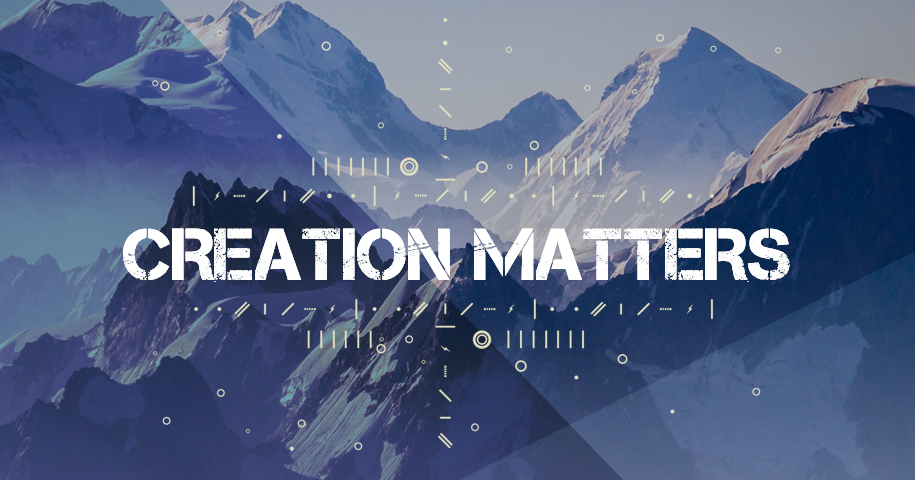 IntroductionIntroductionIn this sermon we explore how life was designed for both work and rest, and how such truths apply to our life The Text: Genesis 2:1-3We were designed for Work, and it is a wonderful gift from God. Work is not primarily about making money, but about being human (Genesis 1:27-28; 2:7-9, 15).b) God is a Worker – and our work reflects and continues his work.Redemptive work (God’s saving and reconciling actions). Creative work (God’s fashioning of the physical and human world). Providential work (God’s provision for and sustaining of humans and the creation). Justice work (God’s maintenance of justice). Compassionate work (God’s involvement in comforting, healing, guiding, and shepherding). Revelatory work (God’s work to enlighten with truth).  We were designed for Rest, and it is finally realized in Jesus Christ.On the final and climactic day of Creation, God declares himself  to be the Lord of Creation. Deuteronomy 12:10: “But when you go over the Jordan and live in the land that the Lord your God is giving you to inherit, and when he gives you rest from all your enemies around, so that you live in safety.The reason the Sabbath Day is holy and has no stated ending is  because it requires a continual participation that looks forward to “the true rest” that only Jesus provides.Hebrews 4:9, 11: “there remains a Sabbath rest for the people of God…Let us therefore strive to enter that rest….”Some applications and reflections on life’s work and rest.Work is a primary way we love God and love neighbor.Rest is not the opposite of work, it is the opposite of self-      sufficiency.John 5:16-17: “And this was why the Jews were persecuting Jesus, because he was doing these things on the Sabbath. But Jesus answered them, “My Father is working until now, and I am working.”Weekly observance of “the Lord’s Day” is how Christians “Remember the Sabbath and keep it holy.”London Baptist Confession 22.8: “The Sabbath is kept holy to the Lord by those who, after the necessary preparation of their hearts and prior arranging of their common affairs, observe all day a holy rest from their own works, words and thoughts about their worldly employment and recreations, and give themselves over to the public and private acts of worship for the whole time, and to carrying out duties of necessity and mercy.”ResponseWe gather here today to celebrate the triumphal lordship of Jesus Christ and Rest in his Work!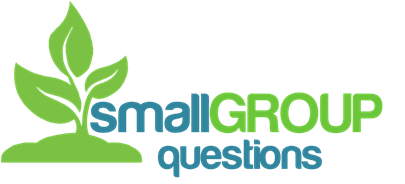 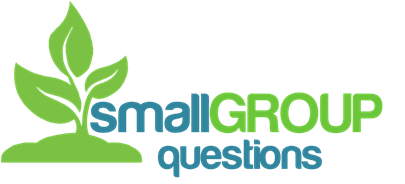 Starter Question: What do you think the Fourth Commandment requires when it says “Honor the Sabbath and keep it holy?”Read the text aloud and discuss together any significant observations or issues needing clarification.What might the phrase at the end of v. 1 be referring to: “and all of the host of them?”How has the seven-day week of creation become a pattern for the created order – for organizing time and living?Read John 5:16-17. How do these verses in John help explain how “rest” in v. 2 does not mean that God actually stopped working? Can God take a day off from sustaining the world?What does it mean in v. 3 when it says “God blessed the seventh day and made it holy?”Read Hebrews 4:1-13. How does this text explain that the “rest” of God is still future? What (or who) is the “true rest” to which Hebrews 4 points?